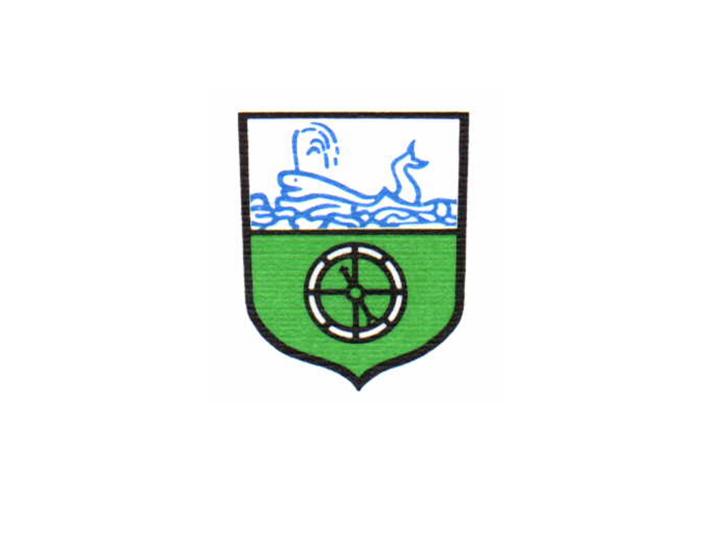 Bewerbungfür die Vergabe von Erbbaurechten zur Eigentumsmaßnahme auf Wohnbaugrundstücken im  Bereich der Mövenbergstraße  1.) Persönliche Angaben:Antragssteller/in:	_______________________________________________________________Name, ggf. Geburtsname 		              Vorname_______________________________________________________________geboren am 					in			_______________________________________________________________Beruf 						beschäftigt bei/selbständigEhegatte/in:		_______________________________________________________________Name, ggf. Geburtsname 			Vorname			_______________________________________________________________geboren am 					in			_______________________________________________________________Beruf 						beschäftigt bei/selbständigAnschrift:		_______________________________________________________________Straße						 OrtE Mail Adresse:_____________________________________Telefonnummer:____________________________________Ich/wir bewerbe(n) mich/uns für ein Einzelhaus (Alte Dorfstraße) in  Erbpacht 			 ja 	 nein		ein Reihenhaus (Mövenbergstraße) in Erbpacht	          ☐ ja 	☐ nein	1.) Angaben zur Ermittlung der Rangfolge von Bewerberna) Wohnhaft in List mit Hauptwohnsitz	 ☐ ja 	 ☐ nein                 b) Wohnhaft auf Sylt mit Hauptwohnsitz		                        ☐ ja 	 ☐ nein               c) Wohnhaft auf dem Festland		                          	   ☐ ja 	 ☐ nein                                     d) Arbeitsort auf Sylt					              ☐ ja 	 ☐ nein                2.) Familiensituation a) Im Haushalt lebende Kinder  			  	              ☐ ja 	☐ nein                  bis 18 JahreWenn ja wie viele Kinder:		_________c) Jungfamilien ohne Kinder					   ☐ ja 	☐ nein         Paare ohne Kinder   				                        ☐ ja 	☐ nein     Soziales Engagement in List	                                             ☐ ja 	☐ nein   Wenn ja:	     -----------------------------------------------------------------              ------------------------------------------------------------------           ------------------------------------------------------------------3.) Eigentum auf der InselIst bereits Wohneigentum auf der Insel Sylt vorhanden 	☐ ja 	☐ nein        Wenn jaWohnung	☐         Größe _______________Haus 		☐	 Größe_________________Über die Auswahl der Bewerber und die Vergabe der Hausteile beschließt die Gemeindevertretung mit einfacher Mehrheit. Der angebotene Wohnraum darf ausschließlich als Hauptwohnsitz genutzt werden. Jede andere Nutzung ist untersagt.  Die Gemeindevertretung kann mit einfacher Mehrheit der anwesenden Gemeindevertreter                 in begründeten Ausnahmefällen von den vorgenannten Kriterien abweichen. Ein Rechtsanspruch auf ein Grundstück besteht nicht.Mit Abgabe des Bewerbungsbogens stimme ich der Speicherung und Verarbeitung meiner Daten zu.Ich versichere, meine Angaben wahrheitsgemäß gemacht zu haben.Datum							Unterschrift